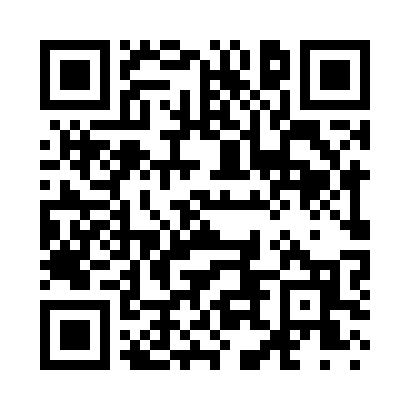 Prayer times for Harpers Ferry, Iowa, USAMon 1 Jul 2024 - Wed 31 Jul 2024High Latitude Method: Angle Based RulePrayer Calculation Method: Islamic Society of North AmericaAsar Calculation Method: ShafiPrayer times provided by https://www.salahtimes.comDateDayFajrSunriseDhuhrAsrMaghribIsha1Mon3:425:291:095:148:4810:352Tue3:425:301:095:148:4810:353Wed3:435:301:095:148:4810:344Thu3:445:311:095:148:4710:345Fri3:455:311:095:148:4710:336Sat3:465:321:105:148:4710:337Sun3:475:331:105:148:4610:328Mon3:485:331:105:148:4610:319Tue3:495:341:105:148:4510:3010Wed3:505:351:105:148:4510:2911Thu3:525:361:105:148:4410:2812Fri3:535:371:105:148:4410:2713Sat3:545:371:105:148:4310:2614Sun3:555:381:115:148:4310:2515Mon3:575:391:115:148:4210:2416Tue3:585:401:115:148:4110:2317Wed3:595:411:115:138:4110:2218Thu4:015:421:115:138:4010:2119Fri4:025:431:115:138:3910:1920Sat4:035:441:115:138:3810:1821Sun4:055:451:115:138:3710:1722Mon4:065:451:115:128:3610:1523Tue4:085:461:115:128:3510:1424Wed4:095:471:115:128:3410:1225Thu4:115:481:115:128:3310:1126Fri4:125:491:115:118:3210:0927Sat4:145:501:115:118:3110:0828Sun4:155:511:115:118:3010:0629Mon4:175:531:115:108:2910:0530Tue4:185:541:115:108:2810:0331Wed4:205:551:115:098:2710:01